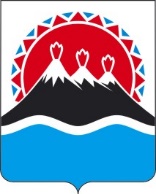 П О С Т А Н О В Л Е Н И ЕПРАВИТЕЛЬСТВАКАМЧАТСКОГО КРАЯПРАВИТЕЛЬСТВО ПОСТАНОВЛЯЕТ:Утвердить порядок создания, развития, сопровождения и вывода из эксплуатации информационных систем в исполнительных органах Камчатского края и подведомственных им учреждениях, согласно приложению к настоящему постановлению.Настоящее постановление вступает в силу после дня его официального опубликования.Порядоксоздания, развития, сопровождения и вывода из эксплуатации информационных систем в исполнительных органах Камчатского края и подведомственных им учрежденияхОбщие положенияНастоящий порядок регламентирует процесс создания, развития, сопровождения и вывода из эксплуатации информационных систем, в том числе государственных информационных систем Камчатского края (далее – информационные системы) в исполнительных органах Камчатского края, подведомственных им учреждениях, государственных унитарных предприятиях в Камчатском крае, хозяйственных обществах, в уставном капитале которых более 50 процентов акций (долей) находятся в собственности Камчатского края (иные организации).Настоящий порядок разработан в целях:обеспечения единства принципов создания информационных систем, их функционирования, развития, эксплуатации и вывода из эксплуатации;регулирования отраслевой и функциональной принадлежности создаваемых информационных систем в соответствии с полномочиями и функциями исполнительных органов Камчатского края;координации мероприятий по использованию информационно-коммуникационных технологий и/или информационных систем, осуществляемых исполнительными органами Камчатского края, подведомственными им учреждениями и иными организациями;обеспечения эффективности расходования средств бюджета Камчатского края;обеспечения и ведения реестра учета информационных систем, созданных и функционирующих в Камчатском крае.Положения настоящего порядка распространяются на ранее созданные, создаваемые и планируемые к созданию информационные системы. Термины и определения:программное обеспечение (далее – ПО) – программы для электронных вычислительных машин, необходимые для функционирования информационной системы;технические средства (далее – ТС) – совокупность оборудования, устройств, технологий, необходимых для функционирования информационной системы;информационная система (далее – ИС) – совокупность содержащейся в базах данных информации и обеспечивающих ее обработку информационных технологий, программного обеспечения и технических средств, а также регламентов, инструкций и процессов;государственная информационная система – информационная система, используемая для осуществления государственных функций, оказания государственных услуг, а также для осуществления иных публичных полномочий, установленных федеральными законами;функциональный заказчик – исполнительный орган Камчатского края, структурное подразделение Администрации Губернатора Камчатского края, координирующее мероприятия по созданию, развитию и выводу из эксплуатации ИС в рамках реализации своих полномочий;оператор ИС – исполнительный орган Камчатского края, иная организация, физическое лицо (руководитель структурного подразделения исполнительного органа Камчатского края), наделенное функциями по эксплуатации и сопровождению информационной системы, в том числе по обработке информации, содержащейся в ее базах данных;жизненный цикл ИС – непрерывный процесс, начинающийся с момента принятия решения о необходимости создания информационной системы и заканчивающийся в момент ее полного вывода из эксплуатации;положение об ИС – документ, утверждающий и регламентирующий все аспекты ИС. В состав положения входят финансовые, организационные, управленческие, технические, технологические и другие вопросы. Положение создает организационную и нормативную основу, набор правил или норм отношений между сотрудниками организации всех подразделений и уровней;межведомственная комиссия – коллегиальный совещательный орган, созданный в целях принятия управленческих решений по созданию, развитию, сопровождению и вывода из эксплуатации ранее созданных, создаваемых и планируемых к созданию информационных систем;паспорт ИС – документ, содержащий все сведения о создаваемой или эксплуатируемой информационной системе, включая наименование, информацию об операторе ИС, используемых аппаратном и программном обеспечении, сведения об о проведенных мероприятиях по защите информации, перечень НПА, являющимися основаниями для создания, эксплуатации, развития и вывода из эксплуатации информационных систем. Типовая форма паспорта ИС разрабатывается Министерством цифрового развития Камчатского края и утверждается нормативным актом исполнительного органа.Создание информационной системыСоздание ИС представляет собой процесс принятия решения о необходимости создания ИС, определения базовых параметров и требований к ИС, проектирования, введения в эксплуатацию.При реализации мероприятий по созданию, развитию, вводу в эксплуатацию, эксплуатации и выводу из эксплуатации информационных систем и дальнейшего хранения содержащейся в их базах данных информации необходимо руководствоваться требованиями законодательства Российской Федерации в области защиты информации, в том числе требованиями, установленными федеральными органами исполнительной власти, наделенными полномочиями по регулированию сферы информационной безопасности в Российской Федерации.Инициатором создания информационной системы в Камчатском крае выступает функциональный заказчик.В целях создания ИС функциональный заказчик направляет официальное письмо в адрес курирующего Председателя Правительства Камчатского края или заместителя Председателя Правительства Камчатского края с описанием основания для создания ИС.В случае принятия положительного решения о необходимости создания ИС должностные лица, указанные в части 8 настоящего Порядка, посредством информационной системы «Единая система электронного документооборота» проставляют соответствующую визу.Принятие решения о создании ИС может быть закреплено поручением Губернатора Камчатского края, Первого вице-губернатора Камчатского края, Председателя Правительства Камчатского края в адрес функционального заказчика согласно его отраслевой и функциональной принадлежности.Функциональный заказчик подготавливает базовый комплект документов для создания ИС, в том числе:приказ о назначении руководителя проекта по созданию ИС (не ниже заместителя руководителя исполнительного органа). В случае, если функциональным заказчиком выступает Администрация Губернатора Камчатского края, руководителем проекта по созданию ИС может быть назначено должностное лицо, не ниже уровня руководителя структурного подразделения Администрации Губернатора Камчатского края;план мероприятий (дорожную карту) по созданию ИС, согласно приложению к настоящему порядку;проект технического задания (описание объекта закупки) на создание ИС;предложение в список участников заседания межведомственной комиссии, уполномоченных на решение вопросов по созданию ИС;проект Положения об ИС;расчет затрат на создание ИС.Подготовленный комплект документов направляется секретарю межведомственной комиссии для формирования повестки заседания.В ходе работы межведомственной комиссией проводится оценка подготовленных документов и коллегиально принимается решение о целесообразности/нецелесообразности создания ИС. Решение межведомственной комиссии о создании ИС оформляется Протоколом.В случае принятия межведомственной комиссией положительного решения функциональный заказчик утверждает внутренним актом ведомства план мероприятий (дорожную карту) по созданию ИС.После утверждения дорожная карта направляется секретарю межведомственной комиссии.В случае, если период создания ИС превышает срок, определенный дорожной картой, вопрос о целесообразности проведения дальнейших мероприятий по созданию ИС вносится в повестку очередного заседания комиссии. По итогам успешной реализации мероприятий дорожной карты функциональный заказчик разрабатывает документ, содержащий положение об ИС, информацию об операторе и заказчике ИС:в отношении ведомственных информационных систем – правовой акт исполнительного органа Камчатского края;в отношении государственных информационных систем – нормативный правовой акт Правительства Камчатского края.Сведения об акте о создании ИС, операторе ИС, Положении об ИС, составе ПО, информации о государственных контрактах и иные сведения включаются в паспорт ИС.Особенности ведения паспорта ИС регулируются постановлением Правительства Камчатского края от 05.05.2015 № 162-П «Об утверждении требований к учету и классификации информационных систем и компонентов информационно-телекоммуникационной инфраструктуры, создаваемых и приобретаемых за счет средств бюджета Камчатского края» и постановлением Правительства Камчатского края от 14.12.2015 № 460-П «Об утверждении Порядка ведения реестра государственных информационных систем Камчатского края».Развитие информационной системыНа протяжении жизненного цикла в процессе ее эксплуатации необходимо проводить оценку соответствия ИС поставленным целям и задачам и при необходимости организовать мероприятия по ее развитию (модернизации).Развитие ИС включает в себя в том числе расширение функциональных возможностей, обновление ее компонентов, увеличение количества лицензий рабочих мест, изменение конфигурации ПО и ТС и иное.План развития ИС составляется ежегодно функциональным заказчиком при планировании бюджетных ассигнований, включается в план цифровизации исполнительного органа, а также учитывается в паспорте ИС.В случае принятия решения о развитии ИС, предполагающего проведение закупочных мероприятий в сфере информационных технологий, функциональным заказчикам или операторам ИС необходимо руководствоваться распоряжением Правительства Камчатского края от 11.06.2021 № 273-РП.В случае развития (модернизации) ИС, в ходе которого изменена конфигурация (параметры настройки) программных, программно-технических средств и средств защиты информации, исключены программные, программно-технические средства и средства защиты информации, дополнительно включены аналогичные средства или заменены на аналогичные средства, проводятся дополнительные аттестационные испытания на соответствие требованиям о защите информации. Сведения об изменениях аттестованной ИС и проведенных при этом аттестационных испытаниях включаются владельцем ИС в технический паспорт. В случае развития (модернизации) ИС, приводящего к повышению класса защищенности (уровня защищенности, категории значимости) ИС и (или) к изменению архитектуры системы защиты информации ИС в части изменения видов и типов программных, программно-технических средств и средств защиты информации, изменения структуры системы защиты информации, состава и мест расположения ИС и ее компонентов, проводится повторная аттестация ИС на соответствие требованиям о защите информации.Основные положения о Межведомственной комиссииМежведомственная комиссия функционирует под председательством должностного лица, ответственным за цифровую трансформацию в Правительстве Камчатского края в соответствии с распоряжением Губернатора Камчатского края от 12.11.2020 № 1072-Р
(далее – Председатель комиссии).Основной задачей межведомственной комиссии является повышение эффективности создания, развития и сопровождения ИС в Камчатском крае.Основные функции межведомственной комиссии определены положениями настоящего Порядка.В полномочия межведомственной комиссии входит рассмотрение вопроса о необходимости проведения проверочных мероприятий, в случаях выявления несоответствия ИС техническим и функциональным требованиям. Уполномоченным органом по организации деятельности межведомственной комиссии является Министерство цифрового развития Камчатского края.Состав межведомственной комиссии утверждается распоряжением Правительства Камчатского края.Заключительные положенияВ процессе эксплуатации ИС функциональному заказчику необходимо своевременно вносить изменения в паспорт ИС с последующим направлением документа в Министерство цифрового развития Камчатского края.Жизненный цикл ИС составляет три года. Функциональный заказчик по истечении двух лет жизненного цикла ИС подготавливает доклад, содержащий информацию, позволяющую оценить эффективность использования ИС и направляет в адрес Председателя комиссии.В случае выявления несоответствия в работе ИС техническим и функциональным требованиям вопрос выносится на рассмотрение межведомственной комиссией, где может быть принято решение о выводе ИС из эксплуатации.  В случае принятия решения о прекращении эксплуатации ИС функциональный заказчик проводит мероприятия по выводу ИС из эксплуатации в соответствии с законодательством Российской Федерации «Об информации, информационных технологиях и защите информации», вносит изменения в паспорт ИС.Срок направления актуального паспорта ИС в Министерство цифрового развития Камчатского края не должен превышать 10 рабочих дней с момента внесения изменений.Типовой план мероприятий («дорожная карта»)
по созданию информационных систем, в том числе государственных информационных систем Камчатского края (далее – информационные системы) в исполнительных органах Камчатского края, подведомственных им учреждениях, государственных унитарных предприятиях в Камчатском крае, хозяйственных обществах, в уставном капитале которых более 50 процентов акций (долей) находятся в собственности Камчатского края[Дата регистрации] № [Номер документа]г. Петропавловск-КамчатскийОб утверждении порядка создания, развития, сопровождения и вывода из эксплуатации информационных систем в исполнительных органах Камчатского края и подведомственных им учреждениях Председатель Правительства Камчатского края[горизонтальный штамп подписи 1]Е.А. ЧекинПриложение к постановлениюПриложение к постановлениюПриложение к постановлениюПриложение к постановлениюПравительства Камчатского краяПравительства Камчатского краяПравительства Камчатского краяПравительства Камчатского краяот[REGDATESTAMP]№[REGNUMSTAMP]Приложение к ПорядкуПриложение к ПорядкуПриложение к ПорядкуПриложение к Порядкусоздания, развития, сопровождения и выводу из эксплуатации информационных систем в исполнительных органах Камчатского края и подведомственных им учрежденияхсоздания, развития, сопровождения и выводу из эксплуатации информационных систем в исполнительных органах Камчатского края и подведомственных им учрежденияхсоздания, развития, сопровождения и выводу из эксплуатации информационных систем в исполнительных органах Камчатского края и подведомственных им учрежденияхсоздания, развития, сопровождения и выводу из эксплуатации информационных систем в исполнительных органах Камчатского края и подведомственных им учрежденияхот[REGDATESTAMP]№[REGNUMSTAMP]№ п/пНаименование мероприятияОтветственныйРезультатСрок123451.Определение руководителя проекта по созданию ИС2.Определение требований к защите информации, обрабатываемой в ИС3.Разработка технического задания на создание ИС 4.Утверждение положения об ИС5.Согласование технического задания на создание ИС и модели угроз безопасности информации с ФСБ России и ФСТЭК России6.Направление паспорта создаваемой ИС в адрес Министерства цифрового развития Камчатского края7.Заключение контракта на разработку ИС8.Аттестация ИС на соответствие требованиям о защите информации (для государственных ИС) или оценка эффективности реализованных в рамках системы защиты персональных данных мер по обеспечению безопасности персональных данных (для ИС персональных данных)9.Согласование с Министерством цифрового развития Камчатского края ввода в эксплуатацию ИС10.Ввод в опытную эксплуатацию ИС11.Завершение процесса разработки и ввод в эксплуатацию ИС12.Определение оператора ИС13.Направление паспорта введенной в эксплуатацию ИС в адрес Министерство цифрового развития Камчатского края